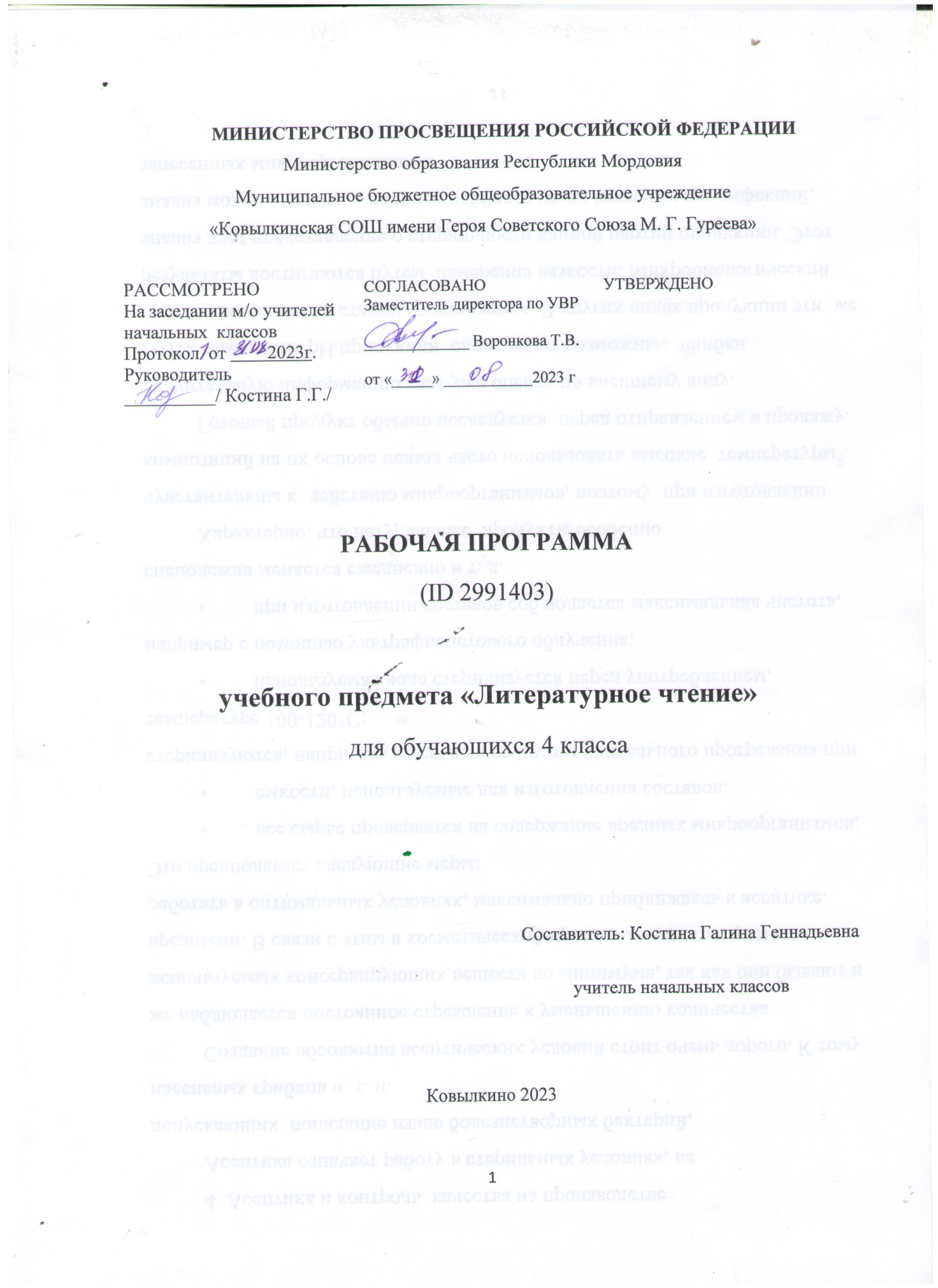 ПОЯСНИТЕЛЬНАЯ ЗАПИСКАРабочая программа по учебному предмету «Литературное чтение» (предметная область «Русский язык и литературное чтение») соответствует Федеральной рабочей программе по учебному предмету «Литературное чтение» и включает пояснительную записку, содержание обучения, планируемые результаты освоения программы по литературному чтению. Пояснительная записка отражает общие цели и задачи изучения литературного чтения, место в структуре учебного плана, а также подходы к отбору содержания и планируемым результатам.Содержание обучения представлено тематическими блоками, которые предлагаются для обязательного изучения в каждом классе на уровне начального общего образования. Содержание обучения в каждом классе завершается перечнем универсальных учебных действий (познавательных, коммуникативных, регулятивных), которые возможно формировать средствами литературного чтения с учётом возрастных особенностей обучающихся.Планируемые результаты освоения программы по литературному чтению включают личностные, метапредметные результаты за период обучения, а также предметные достижения обучающегося за каждый год обучения на уровне начального общего образования.ОБЩАЯ ХАРАКТЕРИСТИКА УЧЕБНОГО ПРЕДМЕТА «ЛИТЕРАТУРНОЕ ЧТЕНИЕ»Программа по литературному чтению на уровне начального общего образования составлена на основе требований к результатам освоения программы начального общего образования ФГОС НОО, а также ориентирована на целевые приоритеты духовно-нравственного развития, воспитания и социализации обучающихся, сформулированные в федеральной рабочей программе воспитания.Литературное чтение – один из ведущих учебных предметов уровня начального общего образования, который обеспечивает, наряду с достижением предметных результатов, становление базового умения, необходимого для успешного изучения других предметов и дальнейшего обучения, читательской грамотности и закладывает основы интеллектуального, речевого, эмоционального, духовно-нравственного развития обучающихся.Литературное чтение призвано ввести обучающегося в мир художественной литературы, обеспечить формирование навыков смыслового чтения, способов и приёмов работы с различными видами текстов и книгой, знакомство с детской литературой и с учётом этого направлен на общее и литературное развитие обучающегося, реализацию творческих способностей обучающегося, а также на обеспечение преемственности в изучении систематического курса литературы.ЦЕЛИ ИЗУЧЕНИЯ УЧЕБНОГО ПРЕДМЕТА «ЛИТЕРАТУРНОЕ ЧТЕНИЕ»Приоритетная цель обучения литературному чтению – становление грамотного читателя, мотивированного к использованию читательской деятельности как средства самообразования и саморазвития, осознающего роль чтения в успешности обучения и повседневной жизни, эмоционально откликающегося на прослушанное или прочитанное произведение.Приобретённые обучающимися знания, полученный опыт решения учебных задач, а также сформированность предметных и универсальных действий в процессе изучения литературного чтения станут фундаментом обучения на уровне основного общего образования, а также будут востребованы в жизни.Достижение цели изучения литературного чтения определяется решением следующих задач:формирование у обучающихся положительной мотивации к систематическому чтению и слушанию художественной литературы и произведений устного народного творчества;достижение необходимого для продолжения образования уровня общего речевого развития;осознание значимости художественной литературы и произведений устного народного творчества для всестороннего развития личности человека;первоначальное представление о многообразии жанров художественных произведений и произведений устного народного творчества;овладение элементарными умениями анализа и интерпретации текста, осознанного использования при анализе текста изученных литературных понятий в соответствии с представленными предметными результатами по классам;овладение техникой смыслового чтения вслух, «про себя» (молча) и текстовой деятельностью, обеспечивающей понимание и использование информации для решения учебных задач.Программа по литературному чтению представляет вариант распределения предметного содержания по годам обучения с характеристикой планируемых результатов. Содержание программы по литературному чтению раскрывает следующие направления литературного образования обучающегося: речевая и читательская деятельности, круг чтения, творческая деятельность.В основу отбора произведений для литературного чтения положены общедидактические принципы обучения: соответствие возрастным возможностям и особенностям восприятия обучающимися фольклорных произведений и литературных текстов; представленность в произведениях нравственно-эстетических ценностей, культурных традиций народов России, отдельных произведений выдающихся представителей мировой детской литературы.Важным принципом отбора содержания программы по литературному чтению является представленность разных жанров, видов и стилей произведений, обеспечивающих формирование функциональной литературной грамотности обучающегося, а также возможность достижения метапредметных результатов, способности обучающегося воспринимать различные учебные тексты при изучении других предметов учебного плана начального общего образования.Планируемые результаты изучения литературного чтения включают личностные, метапредметные результаты за период обучения, а также предметные достижения обучающегося за каждый год обучения на уровне начального общего образования.МЕСТО УЧЕБНОГО ПРЕДМЕТА «ЛИТЕРАТУРНОЕ ЧТЕНИЕ» В УЧЕБНОМ ПЛАНЕПредмет «Литературное чтение» преемственен по отношению к предмету «Литература», который изучается в основной школе.На литературное чтение в 1 классе отводится 132 часа (из них ‌не менее 80 часов‌ составляет вводный интегрированный учебный курс «Обучение грамоте»), во 2-4 классах по 136 часов (4 часа в неделю в каждом классе).ПЛАНИРУЕМЫЕ ОБРАЗОВАТЕЛЬНЫЕ РЕЗУЛЬТАТЫИзучение литературного чтения в 1-4 классах направлено на достижение обучающимися личностных, метапредметных и предметных результатов освоения учебного предмета.ЛИЧНОСТНЫЕ РЕЗУЛЬТАТЫЛичностные результаты освоения программы предмета «Литературное чтение» достигаются в процессе единства учебной и воспитательной деятельности, обеспечивающей позитивную динамику развития личности младшего школьника, ориентированную на процессы самопознания, саморазвития и самовоспитания. Личностные результаты освоения программы предмета «Литературное чтение» отражают освоение младшими школьниками социально значимых норм и отношений, развитие позитивного отношения обучающихся к общественным, традиционным, социокультурным и духовно-нравственным ценностям, приобретение опыта применения сформированных представлений и отношений на практике.Гражданско-патриотическое воспитание:становление ценностного отношения к своей Родине – России, малой родине, проявление интереса к изучению родного языка, истории и культуре Российской Федерации, понимание естественной связи прошлого и настоящего в культуре общества;осознание своей этнокультурной и российской гражданской идентичности, сопричастности к прошлому, настоящему и будущему своей страны и родного края, проявление уважения к традициям и культуре своего и других народов в процессе восприятия и анализа произведений выдающихся представителей русской литературы и творчества народов России;первоначальные представления о человеке как члене общества, о правах и ответственности, уважении и достоинстве человека, о нравственно-этических нормах поведения и правилах межличностных отношений.Духовно-нравственное воспитание:освоение опыта человеческих взаимоотношений, признаки индивидуальности каждого человека, проявление сопереживания, уважения, любви, доброжелательности и других моральных качеств к родным, близким и чужим людям, независимо от их национальности, социального статуса, вероисповедания;осознание этических понятий, оценка поведения и поступков персонажей художественных произведений в ситуации нравственного выбора;выражение своего видения мира, индивидуальной позиции посредством накопления и систематизации литературных впечатлений, разнообразных по эмоциональной окраске;неприятие любых форм поведения, направленных на причинение физического и морального вреда другим людям Эстетическое воспитание:проявление уважительного отношения и интереса к художественной культуре, к различным видам искусства, восприимчивость к разным видам искусства, традициям и творчеству своего и других народов, готовность выражать своё отношение в разных видах художественной деятельности;приобретение эстетического опыта слушания, чтения и эмоционально-эстетической оценки произведений фольклора и художественной литературы;понимание образного языка художественных произведений, выразительных средств, создающих художественный образ.Трудовое воспитание:осознание ценности труда в жизни человека и общества, ответственное потребление и бережное отношение к результатам труда, навыки участия в различных видах трудовой деятельности, интерес к различным профессиям.Экологическое воспитание:бережное отношение к природе, осознание проблем взаимоотношений человека и животных, отражённых в литературных произведениях;неприятие действий, приносящих ей вред.Ценности научного познания:ориентация в деятельности на первоначальные представления о научной картине мира, понимание важности слова как средства создания словесно-художественного образа, способа выражения мыслей, чувств, идей автора;овладение смысловым чтением для решения различного уровня учебных и жизненных задач;потребность в самостоятельной читательской деятельности, саморазвитии средствами литературы, развитие познавательного интереса, активности, инициативности, любознательности и самостоятельности в познании произведений фольклора и художественной литературы, творчества писателей.МЕТАПРЕДМЕТНЫЕ РЕЗУЛЬТАТЫВ результате изучения предмета «Литературное чтение» в начальной школе у обучающихся будут сформированы познавательные универсальные учебные действия:базовые логические действия:сравнивать произведения по теме, главной мысли (морали), жанру, соотносить произведение и его автора, устанавливать основания для сравнения произведений, устанавливать аналогии;объединять произведения по жанру, авторской принадлежности;определять существенный признак для классификации, классифицировать произведения по темам, жанрам и видам;находить закономерности и противоречия при анализе сюжета (композиции), восстанавливать нарушенную последовательность событий (сюжета), составлять аннотацию, отзыв по предложенному алгоритму;выявлять недостаток информации для решения учебной (практической) задачи на основе предложенного алгоритма;устанавливать причинно-следственные связи в сюжете фольклорного и художественного текста, при составлении плана, пересказе текста, характеристике поступков героев;базовые исследовательские действия:определять разрыв между реальным и желательным состоянием объекта (ситуации) на основе предложенных учителем вопросов;формулировать с помощью учителя цель, планировать изменения объекта, ситуации;сравнивать несколько вариантов решения задачи, выбирать наиболее подходящий (на основе предложенных критериев);проводить по предложенному плану опыт, несложное исследование по установлению особенностей объекта изучения и связей между объектами (часть – целое, причина – следствие);формулировать выводы и подкреплять их доказательствами на основе результатов проведённого наблюдения (опыта, классификации, сравнения, исследования);прогнозировать возможное развитие процессов, событий и их последствия в аналогичных или сходных ситуациях;работа с информацией:выбирать источник получения информации;согласно заданному алгоритму находить в предложенном источнике информацию, представленную в явном виде;распознавать достоверную и недостоверную информацию самостоятельно или на основании предложенного учителем способа её проверки;соблюдать с помощью взрослых (учителей, родителей (законных представителей) правила информационной безопасности при поиске информации в сети Интернет;анализировать и создавать текстовую, видео, графическую, звуковую информацию в соответствии с учебной задачей;самостоятельно создавать схемы, таблицы для представления информации.К концу обучения в начальной школе у обучающегося формируются коммуникативные универсальные учебные действия:общение:воспринимать и формулировать суждения, выражать эмоции в соответствии с целями и условиями общения в знакомой среде;проявлять уважительное отношение к собеседнику, соблюдать правила ведения диалога и дискуссии;признавать возможность существования разных точек зрения;корректно и аргументированно высказывать своё мнение;строить речевое высказывание в соответствии с поставленной задачей;создавать устные и письменные тексты (описание, рассуждение, повествование);готовить небольшие публичные выступления;подбирать иллюстративный материал (рисунки, фото, плакаты) к тексту выступления.К концу обучения в начальной школе у обучающегося формируются регулятивные универсальные учебные действия:самоорганизация:планировать действия по решению учебной задачи для получения результата;выстраивать последовательность выбранных действий;самоконтроль:устанавливать причины успеха/неудач учебной деятельности;корректировать свои учебные действия для преодоления ошибок.Совместная деятельность:формулировать краткосрочные и долгосрочные цели (индивидуальные с учётом участия в коллективных задачах) в стандартной (типовой) ситуации на основе предложенного формата планирования, распределения промежуточных шагов и сроков;принимать цель совместной деятельности, коллективно строить действия по её достижению: распределять роли, договариваться, обсуждать процесс и результат совместной работы;проявлять готовность руководить, выполнять поручения, подчиняться;ответственно выполнять свою часть работы;оценивать свой вклад в общий результат;выполнять совместные проектные задания с опорой на предложенные образцы.ПРЕДМЕТНЫЕ РЕЗУЛЬТАТЫПредметные результаты освоения программы начального общего образования по учебному предмету «Литературное чтение» отражают специфику содержания предметной области, ориентированы на применение знаний, умений и навыков обучающимися в различных учебных ситуациях и жизненных условиях и представлены по годам обучения.4 КЛАССосознавать значимость художественной литературы и фольклора для всестороннего развития личности человека, находить в произведениях отражение нравственных ценностей, фактов бытовой и духовной культуры народов России и мира, ориентироваться в нравственно-этических понятиях в контексте изученных произведений;демонстрировать интерес и положительную мотивацию к систематическому чтению и слушанию художественной литературы и произведений устного народного творчества: формировать собственный круг чтения;читать вслух и про себя в соответствии с учебной задачей, использовать разные виды чтения (изучающее, ознакомительное, поисковое выборочное, просмотровое выборочное);читать вслух целыми словами без пропусков и перестановок букв и слогов доступные по восприятию и небольшие по объёму прозаические и стихотворные произведения в темпе не менее 80 слов в минуту (без отметочного оценивания);читать наизусть не менее 5 стихотворений в соответствии с изученной тематикой произведений;различать художественные произведения и познавательные тексты;различать прозаическую и стихотворную речь: называть особенности стихотворного произведения (ритм, рифма, строфа), отличать лирическое произведение от эпического;понимать жанровую принадлежность, содержание, смысл прослушанного/прочитанного произведения: отвечать и формулировать вопросы (в том числе проблемные) к познавательным, учебным и художественным текстам;различать и называть отдельные жанры фольклора (считалки, загадки, пословицы, потешки, небылицы, народные песни, скороговорки, сказки о животных, бытовые и волшебные), приводить примеры произведений фольклора разных народов России;соотносить читаемый текст с жанром художественной литературы (литературные сказки, рассказы, стихотворения, басни), приводить примеры разных жанров литературы России и стран мира;владеть элементарными умениями анализа и интерпретации текста: определять тему и главную мысль, последовательность событий в тексте произведения, выявлять связь событий, эпизодов текста;характеризовать героев, давать оценку их поступкам, составлять портретные характеристики персонажей, выявлять взаимосвязь между поступками и мыслями, чувствами героев, сравнивать героев одного произведения по самостоятельно выбранному критерию (по аналогии или по контрасту), характеризовать собственное отношение к героям, поступкам; находить в тексте средства изображения героев (портрет) и выражения их чувств, описание пейзажа и интерьера, устанавливать причинно-следственные связи событий, явлений, поступков героев;объяснять значение незнакомого слова с опорой на контекст и с использованием словаря; находить в тексте примеры использования слов в прямом и переносном значении, средства художественной выразительности (сравнение, эпитет, олицетворение, метафора);осознанно применять изученные понятия (автор, мораль басни, литературный герой, персонаж, характер, тема, идея, заголовок, содержание произведения, эпизод, смысловые части, композиция, сравнение, эпитет, олицетворение, метафора, лирика, эпос, образ);участвовать в обсуждении прослушанного/прочитанного произведения: строить монологическое и диалогическое высказывание с соблюдением норм русского литературного языка (норм произношения, словоупотребления, грамматики); устно и письменно формулировать простые выводы на основе прослушанного/прочитанного текста, подтверждать свой ответ примерами из текста;составлять план текста (вопросный, номинативный, цитатный), пересказывать (устно) подробно, выборочно, сжато (кратко), от лица героя, с изменением лица рассказчика, от третьего лица;читать по ролям с соблюдением норм произношения, расстановки ударения, инсценировать небольшие эпизоды из произведения;составлять устные и письменные высказывания на заданную тему по содержанию произведения (не менее 10 предложений), писать сочинения на заданную тему, используя разные типы речи (повествование, описание, рассуждение), корректировать собственный текст с учётом правильности, выразительности письменной речи;составлять краткий отзыв о прочитанном произведении по заданному алгоритму;сочинять по аналогии с прочитанным, составлять рассказ по иллюстрациям, от имени одного из героев, придумывать продолжение прочитанного произведения (не менее 10 предложений);использовать в соответствии с учебной задачей аппарат издания (обложку, оглавление, аннотацию, иллюстрации, предисловие, приложения, сноски, примечания);выбирать книги для самостоятельного чтения с учётом рекомендательного списка, используя картотеки, рассказывать о прочитанной книге;использовать справочную литературу, электронные образовательные и информационные ресурсы информационно-коммуникационной сети Интернет (в условиях контролируемого входа), для получения дополнительной информации в соответствии с учебной задачей.​СОДЕРЖАНИЕ УЧЕБНОГО ПРЕДМЕТА4 КЛАССО Родине, героические страницы истории. Наше Отечество, образ родной земли в стихотворных и прозаических произведениях писателей и поэтов ХIХ и ХХ веков (по выбору, не менее четырёх, например произведения С. Т. Романовского, А. Т. Твардовского, С. Д. Дрожжина, В. М. Пескова и др.). Представление о проявлении любви к родной земле в литературе разных народов (на примере писателей родного края, представителей разных народов России). Страницы истории России, великие люди и события: образы Александра Невского, Михаила Кутузова и других выдающихся защитников Отечества в литературе для детей. Отражение нравственной идеи: любовь к Родине. Героическое прошлое России, тема Великой Отечественной войны в произведениях литературы (на примере рассказов Л. А. Кассиля, С. П. Алексеева). Осознание понятия: поступок, подвиг.Круг чтения: народная и авторская песня: понятие исторической песни, знакомство с песнями на тему Великой Отечественной войны (2-3 произведения по выбору).Произведения для чтения: С.Д. Дрожжин «Родине», В.М. Песков «Родине», А.Т. Твардовский «О Родине большой и малой» (отрывок), С.Т. Романовский «Ледовое побоище», С.П. Алексеев (1-2 рассказа военно-исторической тематики) и другие (по выбору).Фольклор (устное народное творчество). Фольклор как народная духовная культура (произведения по выбору). Многообразие видов фольклора: словесный, музыкальный, обрядовый (календарный). Культурное значение фольклора для появления художественной литературы. Малые жанры фольклора (назначение, сравнение, классификация). Собиратели фольклора (А. Н. Афанасьев, В. И. Даль). Виды сказок: о животных, бытовые, волшебные. Отражение в произведениях фольклора нравственных ценностей, быта и культуры народов мира. Сходство фольклорных произведений разных народов по тематике, художественным образам и форме («бродячие» сюжеты). Круг чтения: былина как эпическая песня о героическом событии. Герой былины – защитник страны. Образы русских богатырей: Ильи Муромца, Алёши Поповича, Добрыни Никитича, Никиты Кожемяки (где жил, чем занимался, какими качествами обладал). Средства художественной выразительности в былине: устойчивые выражения, повторы, гипербола. Устаревшие слова, их место в былине и представление в современной лексике. Народные былинно-сказочные темы в творчестве художника В. М. Васнецова.Произведения для чтения: произведения малых жанров фольклора, народные сказки (2-3 сказки по выбору), сказки народов России (2-3 сказки по выбору), былины из цикла об Илье Муромце, Алёше Поповиче, Добрыне Никитиче (1-2 по выбору).Творчество А. С. Пушкина. Картины природы в лирических произведениях А. С. Пушкина. Средства художественной выразительности в стихотворном произведении (сравнение, эпитет, олицетворение). Литературные сказки А. С. Пушкина в стихах: «Сказка о мёртвой царевне и о семи богатырях». Фольклорная основа авторской сказки. Положительные и отрицательные герои, волшебные помощники, язык авторской сказки.Произведения для чтения: А.С. Пушкин «Сказка о мёртвой царевне и о семи богатырях», «Няне», «Осень» (отрывки), «Зимняя дорога» и другие.Творчество И. А. Крылова. Представление о басне как лиро-эпическом жанре. Круг чтения: басни на примере произведений И. А. Крылова, И. И. Хемницера, Л. Н. Толстого, С. В. Михалкова. Басни стихотворные и прозаические (не менее трёх). Развитие событий в басне, её герои (положительные, отрицательные). Аллегория в баснях. Сравнение басен: назначение, темы и герои, особенности языка.Произведения для чтения: Крылов И.А. «Стрекоза и муравей», «Квартет», И.И. Хемницер «Стрекоза», Л.Н. Толстой «Стрекоза и муравьи» и другие. Творчество М. Ю. Лермонтова. Круг чтения: лирические произведения М. Ю. Лермонтова (не менее трёх). Средства художественной выразительности (сравнение, эпитет, олицетворение); рифма, ритм. Метафора как «свёрнутое» сравнение. Строфа как элемент композиции стихотворения. Переносное значение слов в метафоре. Метафора в стихотворениях М. Ю. Лермонтова.Произведения для чтения: М.Ю. Лермонтов «Утёс», «Парус», «Москва, Москва! …Люблю тебя как сын…» и другие.Литературная сказка. Тематика авторских стихотворных сказок (две-три по выбору). Герои литературных сказок (произведения П. П. Ершова, П. П. Бажова, С. Т. Аксакова, С. Я. Маршака и др.). Связь литературной сказки с фольклорной: народная речь – особенность авторской сказки. Иллюстрации в сказке: назначение, особенности.Произведения для чтения: П.П. Бажов «Серебряное копытце», П.П. Ершов «Конёк-Горбунок», С.Т. Аксаков «Аленький цветочек» и другие. Картины природы в творчестве поэтов и писателей ХIХ– ХХ веков. Лирика, лирические произведения как описание в стихотворной форме чувств поэта, связанных с наблюдениями, описаниями природы. Круг чтения: лирические произведения поэтов и писателей (не менее пяти авторов по выбору): В. А. Жуковский, И.С. Никитин, Е. А. Баратынский, Ф. И. Тютчев, А. А. Фет, Н. А. Некрасов, И. А. Бунин, А. А. Блок, К. Д. Бальмонт и др. Темы стихотворных произведений, герой лирического произведения. Авторские приёмы создания художественного образа в лирике. Средства выразительности в произведениях лирики: эпитеты, синонимы, антонимы, сравнения, олицетворения, метафоры. Репродукция картины как иллюстрация к лирическому произведению.Произведения для чтения: В.А. Жуковский «Загадка», И.С. Никитин «В синем небе плывут над полями…», Ф.И. Тютчев «Как неожиданно и ярко», А.А. Фет «Весенний дождь», Е.А. Баратынский «Весна, весна! Как воздух чист», И.А. Бунин «Листопад» (отрывки) и другие (по выбору).Творчество Л. Н. Толстого. Круг чтения (не менее трёх произведений): рассказ (художественный и научно-познавательный), сказки, басни, быль. Повесть как эпический жанр (общее представление). Значение реальных жизненных ситуаций в создании рассказа, повести. Отрывки из автобиографической повести Л. Н. Толстого «Детство». Особенности художественного текста-описания: пейзаж, портрет героя, интерьер. Примеры текста-рассуждения в рассказах Л. Н. Толстого.Произведения для чтения: Л.Н. Толстой «Детство» (отдельные главы), «Русак», «Черепаха» и другие (по выбору).Произведения о животных и родной природе. Взаимоотношения человека и животных, защита и охрана природы – тема произведений литературы. Круг чтения (не менее трёх авторов): на примере произведений В. П. Астафьева, М. М. Пришвина, С.А. Есенина, А. И. Куприна, К. Г. Паустовского, Ю. И. Коваля и др.Произведения для чтения: В.П. Астафьев «Капалуха», М.М. Пришвин «Выскочка», С.А. Есенин «Лебёдушка» и другие (по выбору).Произведения о детях. Тематика произведений о детях, их жизни, играх и занятиях, взаимоотношениях со взрослыми и сверстниками (на примере произведений не менее трёх авторов): А. П. Чехова, Н. Г. Гарина-Михайловского, М.М. Зощенко, К.Г.Паустовский, Б. С. Житкова, В. В. Крапивина и др. Словесный портрет героя как его характеристика. Авторский способ выражения главной мысли. Основные события сюжета, отношение к ним героев. Произведения для чтения: А.П. Чехов «Мальчики», Н.Г. Гарин-Михайловский «Детство Тёмы» (отдельные главы), М.М. Зощенко «О Лёньке и Миньке» (1-2 рассказа из цикла), К.Г. Паустовский «Корзина с еловыми шишками» и другие.Пьеса. Знакомство с новым жанром – пьесой-сказкой. Пьеса – произведение литературы и театрального искусства (одна по выбору). Пьеса как жанр драматического произведения. Пьеса и сказка: драматическое и эпическое произведения. Авторские ремарки: назначение, содержание.Произведения для чтения: С.Я. Маршак «Двенадцать месяцев» и другие. Юмористические произведения. Круг чтения (не менее двух произведений по выбору): юмористические произведения на примере рассказов В. Ю. Драгунского, Н. Н. Носова, М. М. Зощенко, В. В. Голявкина. Герои юмористических произведений. Средства выразительности текста юмористического содержания: гипербола. Юмористические произведения в кино и театре.Произведения для чтения: В.Ю. Драгунский «Денискины рассказы» (1-2 произведения по выбору), Н.Н. Носов «Витя Малеев в школе и дома» (отдельные главы) и другие.Зарубежная литература. Расширение круга чтения произведений зарубежных писателей. Литературные сказки Х.-К. Андерсена, Ш. Перро, братьев Гримм и др. (по выбору). Приключенческая литература: произведения Дж. Свифта, Марка Твена. Произведения для чтения: Х.-К. Андерсен «Дикие лебеди», «Русалочка», Дж. Свифт «Приключения Гулливера» (отдельные главы), Марк Твен «Том Сойер» (отдельные главы) и другие (по выбору).Библиографическая культура (работа с детской книгой и справочной литературой). Польза чтения и книги: книга – друг и учитель. Правила читателя и способы выбора книги (тематический, систематический каталог). Виды информации в книге: научная, художественная (с опорой на внешние показатели книги), её справочно-иллюстративный материал. Очерк как повествование о реальном событии. Типы книг (изданий): книга-произведение, книга-сборник, собрание сочинений, периодическая печать, справочные издания. Работа с источниками периодической печати.Изучение литературного чтения в 4 классе способствует освоению ряда универсальных учебных действий: познавательных универсальных учебных действий, коммуникативных универсальных учебных действий, регулятивных универсальных учебных действий, совместной деятельности. Базовые логические и исследовательские действия как часть познавательных универсальных учебных действий способствуют формированию умений:читать вслух целыми словами без пропусков и перестановок букв и слогов доступные по восприятию и небольшие по объёму прозаические и стихотворные произведения (без отметочного оценивания);читать про себя (молча), оценивать своё чтение с точки зрения понимания и запоминания текста;анализировать текст: определять главную мысль, обосновывать принадлежность к жанру, определять тему и главную мысль, находить в тексте заданный эпизод, устанавливать взаимосвязь между событиями, эпизодами текста;характеризовать героя и давать оценку его поступкам; сравнивать героев одного произведения по предложенным критериям, самостоятельно выбирать критерий сопоставления героев, их поступков (по контрасту или аналогии);составлять план (вопросный, номинативный, цитатный) текста, дополнять и восстанавливать нарушенную последовательность;исследовать текст: находить средства художественной выразительности (сравнение, эпитет, олицетворение, метафора), описания в произведениях разных жанров (пейзаж, интерьер), выявлять особенности стихотворного текста (ритм, рифма, строфа).Работа с информацией как часть познавательных универсальных учебных действий способствуют формированию умений:использовать справочную информацию для получения дополнительной информации в соответствии с учебной задачей;характеризовать книгу по её элементам (обложка, оглавление, аннотация, предисловие, иллюстрации, примечания и другое);выбирать книгу в библиотеке в соответствии с учебной задачей; составлять аннотацию.Коммуникативные универсальные учебные действия способствуют формированию умений:соблюдать правила речевого этикета в учебном диалоге, отвечать и задавать вопросы к учебным и художественным текстам;пересказывать текст в соответствии с учебной задачей;рассказывать о тематике детской литературы, о любимом писателе и его произведениях;оценивать мнение авторов о героях и своё отношение к ним;использовать элементы импровизации при исполнении фольклорных произведений;сочинять небольшие тексты повествовательного и описательного характера по наблюдениям, на заданную тему.Регулятивные универсальные учебные способствуют формированию умений:понимать значение чтения для самообразования и саморазвития; самостоятельно организовывать читательскую деятельность во время досуга;определять цель выразительного исполнения и работы с текстом;оценивать выступление (своё и одноклассников) с точки зрения передачи настроения, особенностей произведения и героев;осуществлять контроль процесса и результата деятельности, устанавливать причины возникших ошибок и трудностей, проявлять способность предвидеть их в предстоящей работе.Совместная деятельность способствует формированию умений:участвовать в театрализованной деятельности: инсценировании и драматизации (читать по ролям, разыгрывать сценки);соблюдать правила взаимодействия;ответственно относиться к своим обязанностям в процессе совместной деятельности, оценивать свой вклад в общее дело.[1] В данной рабочей программе отражено только то содержание периода «Обучение грамоте» из Федеральной предметной программы «Русский язык», которое реализуется средствами предмета «Литературное чтение», остальное содержание прописывается в рабочей программе предмета «Русский язык».ТЕМАТИЧЕСКОЕ ПЛАНИРОВАНИЕ  4 КЛАСС ПОУРОЧНОЕ ПЛАНИРОВАНИЕ ПОУРОЧНОЕ ПЛАНИРОВАНИЕ 4 КЛАСС УЧЕБНО-МЕТОДИЧЕСКОЕ ОБЕСПЕЧЕНИЕ ОБРАЗОВАТЕЛЬНОГО ПРОЦЕССАОБЯЗАТЕЛЬНЫЕ УЧЕБНЫЕ МАТЕРИАЛЫ ДЛЯ УЧЕНИКА• Литературное чтение (в 2 частях), 4 класс/ Климанова Л.Ф., Горецкий В.Г., Голованова М.В. и другие, Акционерное общество «Издательство «Просвещение»‌​МЕТОДИЧЕСКИЕ МАТЕРИАЛЫ ДЛЯ УЧИТЕЛЯЛитературное чтение. Методическое пособие с поурочными разработками. 1, 2, 3, 4 класс.Климанова Л.Ф., Бойкина М. В.ЦИФРОВЫЕ ОБРАЗОВАТЕЛЬНЫЕ РЕСУРСЫ И РЕСУРСЫ СЕТИ ИНТЕРНЕТ​​‌https://resh.edu.ru/subject/32/1/‌​Библиотека ЦОК№ п/п Наименование разделов и тем программы Количество часовКоличество часовКоличество часовЭлектронные (цифровые) образовательные ресурсы № п/п Наименование разделов и тем программы Всего Контрольные работы Практические работы Электронные (цифровые) образовательные ресурсы 1О Родине, героические страницы истории12  1 Библиотека ЦОК https://m.edsoo.ru/7f412cec2Фольклор (устное народное творчество) 14 1 Библиотека ЦОК https://m.edsoo.ru/7f412cec3Творчество И.А.Крылова 5Библиотека ЦОК https://m.edsoo.ru/7f412cec4Творчество А.С.Пушкина 12  1 Библиотека ЦОК https://m.edsoo.ru/7f412cec5Творчество М. Ю. Лермонтова 4 Библиотека ЦОК https://m.edsoo.ru/7f412cec6Литературная сказка 9  1 Библиотека ЦОК https://m.edsoo.ru/7f412cec7Картины природы в творчестве поэтов и писателей ХIХ века7 Библиотека ЦОК https://m.edsoo.ru/7f412cec8Творчество Л. Н. Толстого 8 1 Библиотека ЦОК https://m.edsoo.ru/7f412cec9Картины природы в творчестве поэтов и писателей XX века7Библиотека ЦОК https://m.edsoo.ru/7f412cec10Произведения о животных и родной природе12  1 Библиотека ЦОК https://m.edsoo.ru/7f412cec11Произведения о детях 13  1 Библиотека ЦОК https://m.edsoo.ru/7f412cec12Пьеса 5 Библиотека ЦОК https://m.edsoo.ru/7f412cec13Юмористические произведения  7Библиотека ЦОК https://m.edsoo.ru/7f412cec14Зарубежная литература 8 Библиотека ЦОК https://m.edsoo.ru/7f412cec15Библиографическая культура (работа с детской книгой и справочной литературой131Библиотека ЦОК https://m.edsoo.ru/7f412cecОБЩЕЕ КОЛИЧЕСТВО ЧАСОВ ПО ПРОГРАММЕОБЩЕЕ КОЛИЧЕСТВО ЧАСОВ ПО ПРОГРАММЕ136  8  0№ п/п Тема урока Количество часовКоличество часовКоличество часовДата изучения Электронные цифровые образовательные ресурсы № п/п Тема урока Всего Контроль- ные работы Практи- ческие работы 1Раскрытие главной идеи произведения А.Т. Твардовского «О Родине большой и малой» (отрывок): чувство любви к своей стране и малой родине1 1.09.2023Библиотека ЦОК https://m.edsoo.ru/f29f52822Образ родной земли в стихотворении С.Д.Дрожжина «Родине»1 04.09.2023-08.09.2023Библиотека ЦОК https://m.edsoo.ru/f29f5c503Любовь к природе и родному краю – тема произведений поэтов. На примере стихотворений С.А. Есенина1 Библиотека ЦОК https://m.edsoo.ru/f29f5d7c4Проявление любви к родной земле в литературе народов России. На примере стихотворений Р.Г. Гамзатова1 Библиотека ЦОК https://m.edsoo.ru/f2a09ae8https://m.edsoo.ru/f29f539a5Образ Александра Невского в произведении С.Т.Романовского «Ледовое побоище»1 Библиотека ЦОК https://m.edsoo.ru/f2a09962https://m.edsoo.ru/f29f54c66Характеристика народной исторической песни: темы, образы, герои1 11.09.2023-15.09.2023Библиотека ЦОК https://m.edsoo.ru/f29f55de7Тема Великой Отечественной войны в произведениях литературы. На примере рассказа М.С. Ефетова «Девочка из Сталинграда»1 [[Библиотека ЦОК https://m.edsoo.ru/f29f5afc8Осознание понятий поступок, подвиг на примере произведений о Великой Отечественной войне1 Библиотека ЦОК https://m.edsoo.ru/f29f56ec9Наблюдение за художественными особенностями текста авторской песни1 Библиотека ЦОК https://m.edsoo.ru/f29f5e9410Составление устного рассказа «Защитник Отечества» по изученным произведениям1 18.09.2023-22.09.2023Библиотека ЦОК https://m.edsoo.ru/f29f62e011Тематическая проверочная работа по итогам раздела «О Родине, героические страницы истории»1 112Патриотическое звучание произведений о Родине, о славных и героических страницах истории России1 Библиотека ЦОК https://m.edsoo.ru/f29f60a613Работа с детскими книгами на тему: «Книги о Родине и её истории»: типы книг (изданий)1 Библиотека ЦОК https://m.edsoo.ru/f29f61c814Проявление народной культуры в разнообразных видах фольклора: словесном, музыкальном, обрядовом (календарном)1 25.09.2023-29.09.2023Библиотека ЦОК https://m.edsoo.ru/f29f695215Разнообразие малых жанров фольклора (назначение, сравнение, классификация)1 Библиотека ЦОК https://m.edsoo.ru/f29f695216Представление в сказке народного быта и культуры: сказки о животных, бытовые, волшебные1 Библиотека ЦОК https://m.edsoo.ru/f29f6ace17Характеристика героев волшебной сказки: чем занимались, какими качествами обладают. На примере русской народной сказки «Семь Семионов»1 Библиотека ЦОК https://m.edsoo.ru/f29f6d1c18Путешествие героя как основа композиции волшебной сказки. На примере русской народной сказки «Семь Семионов»1 02.10.2023-06.10.202319Отражение нравственных ценностей на примере фольклорных сказок народов России и мира1 Библиотека ЦОК https://m.edsoo.ru/f29f70aa20Осознание понятий взаимопомощь и дружба в сказках народов России и мира. На примере осетинской народной сказки «Что дороже?» 1 Библиотека ЦОК https://m.edsoo.ru/f29f6c0421Представление в сказке нравственных ценностей, быта и культуры народов мира. На примере немецкой народной сказки «Три бабочки» 1 Библиотека ЦОК https://m.edsoo.ru/f29f783e22Сравнение фольклорных произведений разных народов: тема, герои, сюжет1 16.10.2023-20.10.2023Библиотека ЦОК https://m.edsoo.ru/f29f76cc23Образы русских богатырей: где жил, чем занимался, какими качествами обладал1 Библиотека ЦОК https://m.edsoo.ru/f29f6e3424Средства художественной выразительности в былине: устойчивые выражения, повторы, гипербола, устаревшие слова1 Библиотека ЦОК https://m.edsoo.ru/f29f6f3825Отражение народной былинной темы в творчестве художника В. М.Васнецова1 Библиотека ЦОК https://m.edsoo.ru/f2a09c6426Тематическая проверочная работа по итогам раздела «Фольклор – народная мудрость»1  1 23.10.2023-27.10.202327Работа с детскими книгами на тему: «Фольклор (устное народное творчество)»: собиратели фольклора (А.Н. Афанасьев, В.И. Даль)1 Библиотека ЦОК https://m.edsoo.ru/f29f795628Особенности басни как лиро-эпического жанра. Басни стихотворные и прозаические 1 Библиотека ЦОК https://m.edsoo.ru/f29f8eb429Сравнение басен: темы и герои, особенности языка. На примере басен Крылов И.А. «Стрекоза и муравей», И.И. Хемницера «Стрекоза», Л.Н. Толстого «Стрекоза и муравьи»1 Библиотека ЦОК https://m.edsoo.ru/f29f8ff430Аллегория и ирония как характеристика героев басен. На примере басни И.А. Крылова «Мартышка и очки»1 30.10.2023-03.11.2023Библиотека ЦОК https://m.edsoo.ru/f29f91d431Работа с баснями И.А. Крылова. Инсценирование их сюжета 1 Библиотека ЦОК https://m.edsoo.ru/f29f930032Язык басен И.А. Крылова: пословицы, поговорки, крылатые выражения1 Библиотека ЦОК https://m.edsoo.ru/f2a0bdc033Знакомство с литературной сказкой А.С.Пушкина «Сказка о мёртвой царевне и о семи богатырях»: сюжет произведения1 Библиотека ЦОК https://m.edsoo.ru/f29f7cbc34Характеристика положительных и отрицательных героев, волшебные помощники в сказке А.С. Пушкина «Сказка о мёртвой царевне и о семи богатырях»1 07.11.2023-10.11.2023Библиотека ЦОК https://m.edsoo.ru/f29f87f2https://m.edsoo.ru/f29f7e4235Наблюдение за художественными особенностями текста, языком авторской сказки А.С. Пушкина «Сказка о мёртвой царевне и о семи богатырях»1 Библиотека ЦОК https://m.edsoo.ru/f29f890ahttps://m.edsoo.ru/f29f847836Фольклорная основа литературной сказки А.С. Пушкина «Сказка о мёртвой царевне и о семи богатырях»1 Библиотека ЦОК https://m.edsoo.ru/f29f8a18https://m.edsoo.ru/f29f85c237Сходство фольклорных и литературных произведений А.С. Пушкина, В.А. Жуковского по тематике, художественным образам («бродячие» сюжеты)1 Библиотека ЦОК https://m.edsoo.ru/f29f8b1chttps://m.edsoo.ru/f29f86d038Картины осени в лирических произведениях А.С. Пушкина: сравнения, эпитет, олицетворения1 13.11.2023-17.11.2023Библиотека ЦОК https://m.edsoo.ru/f29f7ba439Восприятие пейзажной лирики А.С. Пушкина: средства художественной выразительности в стихотворении «Зимняя дорога»1 Библиотека ЦОК https://m.edsoo.ru/f29f7a7840Отражение темы дружбы в произведениях А.С. Пушкина. На примере стихотворения «И.И.Пущину»1 Библиотека ЦОК https://m.edsoo.ru/f29f828441Оценка настроения и чувств, вызываемых лирическим произведением А.С. Пушкина. На примере стихотворения «Няне» 1 Библиотека ЦОК https://m.edsoo.ru/f2a0a4b642Составление устного рассказа «Моё любимое стихотворение А.С. Пушкина»1 27.11.2023-01.12.2023Библиотека ЦОК https://m.edsoo.ru/f2a09dd643Тематическая проверочная работа по итогам раздела «Творчество А.С. Пушкина»1  1 44Составление выставки «Произведения А.С. Пушкина»1 Библиотека ЦОК https://m.edsoo.ru/f2a0a7f445Патриотическое звучание стихотворения М.Ю. Лермонтова «Москва, Москва! …Люблю тебя как сын…»: метафора как «свёрнутое» сравнение 1 Библиотека ЦОК https://m.edsoo.ru/f29f955846Строфа как элемент композиции стихотворения М.Ю. Лермонтова «Парус»1 04.12.2023-08.12.2023Библиотека ЦОК https://m.edsoo.ru/f29f941847Работа со стихотворением М.Ю. Лермонтова «Утёс»: характеристика средств художественной выразительности1 Библиотека ЦОК https://m.edsoo.ru/f29f971048Наблюдение за художественными особенностями лирических произведений М.Ю. Лермонтова1 Библиотека ЦОК https://m.edsoo.ru/f29f983c49Литературная сказка П.П.Ершова «Конёк-Горбунок»: сюжет и построение (композиция) сказки1 50Речевые особенности (сказочные формулы, повторы, постоянные эпитеты) сказки П.П.Ершова «Конёк-Горбунок»1 11.12.2023-15.12.202351Характеристика героя и его волшебного помощника сказки П.П.Ершова «Конёк-Горбунок»1 52Тематика авторских стихотворных сказок 1 Библиотека ЦОК https://m.edsoo.ru/f2a0c00e53Знакомство с уральскими сказами П.П.Бажова. Сочетание в сказах вымысла и реальности1 54Народные образы героев сказа П.П.Бажова «Серебряное копытце»1 18.12.2023-22.12.202355Наблюдение за художественными особенностями, языком сказа П.П.Бажова «Серебряное копытце»1 56Иллюстрации как отражение сюжета сказов П.П.Бажова1 Библиотека ЦОК https://m.edsoo.ru/f2a0c34c57Тематическая проверочная работа по итогам раздела «Литературная сказка»1  1 58Описание явления природы в стихотворении В.А. Жуковский «Загадка»: приёмы создания художественного образа1 25.12.2023-29.12.2023Библиотека ЦОК https://m.edsoo.ru/f29faec659Сравнение образа радуги в стихотворениях В.А. Жуковского «Загадка» и Ф.И. Тютчева «Как неожиданно и ярко»1 Библиотека ЦОК https://m.edsoo.ru/f29f9c42https://m.edsoo.ru/f29f9ee060Восприятие картин природы в стихотворении А.А. Фета «Весенний дождь»1 Библиотека ЦОК https://m.edsoo.ru/f29f9b3461Авторские приёмы создания художественного образа в стихотворении Е.А. Баратынского «Весна, весна! Как воздух чист»..» 1 Библиотека ЦОК https://m.edsoo.ru/f29fa00262Анализ чувств и настроения, создаваемых лирическим произведением. На примере произведения Н.А. Некрасова «Саша» 1 09.01.2024-12.01.2024Библиотека ЦОК https://m.edsoo.ru/f29fa11a63Поэты о красоте родной природы: анализ авторских приёмов создания художественного образа1 Библиотека ЦОК https://m.edsoo.ru/f29fa21e64Составление устного рассказа по репродукции картины на основе изученных произведений1 Библиотека ЦОК https://m.edsoo.ru/f29f9d8265Творчество Л.Н. Толстого – великого русского писателя1 Библиотека ЦОК https://m.edsoo.ru/f29fa66a66Басни Л.Н.Толстого: выделение жанровых особенностей1 15.01.2024-19.01.2024Библиотека ЦОК https://m.edsoo.ru/f29fac6e67Чтение научно-познавательных рассказов Л.Н.Толстого. Примеры текста-рассуждения в рассказе «Черепаха»1 Библиотека ЦОК https://m.edsoo.ru/f29fab5668Анализ художественных рассказов Л.Н.Толстого. Особенности художественного текста-описания на примере рассказа «Русак»1 Библиотека ЦОК https://m.edsoo.ru/f29faa2069Общее представление о повести как эпическом жанре. Знакомство с отрывками из повести Л.Н.Толстого «Детство»1 Библиотека ЦОК https://m.edsoo.ru/f29fa7a070Роль портрета, интерьера в создании образа героя повести «Детство»1 22.01.2024-26.01.2024Библиотека ЦОК https://m.edsoo.ru/f29fa8ae71Тематическая проверочная работа по итогам раздела «Жанровое многообразие творчества Л.Н. Толстого»1  1 72Работа с детскими книгами на тему «Книги Л.Н. Толстого для детей»: составление отзыва1 Библиотека ЦОК https://m.edsoo.ru/f2a0ba28https://m.edsoo.ru/f29fad7c73Знакомство с отрывками из повести Н.Г. Гарин-Михайловского «Детство Тёмы» (отдельные главы): основные события сюжета1 Библиотека ЦОК https://m.edsoo.ru/f29fd21674Словесный портрет героя повести Н.Г. Гарин-Михайловского «Детство Тёмы» (отдельнеы главы)1 29.01.2024-02.02.2024Библиотека ЦОК https://m.edsoo.ru/f29fd31a75Осмысление поступков и поведения главного героя повести Н.Г. Гарин-Михайловского «Детство Тёмы» (отдельные главы)1 Библиотека ЦОК https://m.edsoo.ru/f29fd43c76Взаимоотношения со сверстниками – тема рассказа А.П. Чехова «Мальчики»1 Библиотека ЦОК https://m.edsoo.ru/f29fd55477Образы героев-детей в рассказе А.П. Чехова «Мальчики»1 Библиотека ЦОК https://m.edsoo.ru/f29fd66278Соотнесение заглавия и главной мысли рассказа А.П. Чехова «Мальчики»1 05.02.2024-09.02.2024Библиотека ЦОК https://m.edsoo.ru/f29fdb8079Отличие автора от героя и рассказчика на примере рассказов М.М. Зощенко «О Лёньке и Миньке»1 Библиотека ЦОК https://m.edsoo.ru/f29fdcc080Отражение нравственно-этических понятий в рассказах М.М. Зощенко «О Лёньке и Миньке». На примере рассказа «Не надо врать» 1 Библиотека ЦОК https://m.edsoo.ru/f29fded281Раскрытие главной мысли рассказов М.М. Зощенко «О Лёньке и Миньке». На примере рассказа «Тридцать лет спустя» 1 Библиотека ЦОК https://m.edsoo.ru/f29fdff482Работа с рассказом К.Г. Паустовского «Корзина с еловыми шишками»1 12.02.2024- 16.02.2024Библиотека ЦОК https://m.edsoo.ru/f29fe12a83Особенности художественного текста-описания: пейзаж, портрет героя, интерьер на примере рассказа К.Г. Паустовского «Корзина с еловыми шишками»1 Библиотека ЦОК https://m.edsoo.ru/f2a0b6a4https://m.edsoo.ru/f29fe25684Тематическая проверочная работа по итогам раздела «Произведения о детях и для детей»1  1 85Составление устного рассказа «Герой, который мне больше всего запомнился»1 Библиотека ЦОК https://m.edsoo.ru/f2a0c8echttps://m.edsoo.ru/f29fe6ac86Выразительность поэтической речи стихотворения И.С. Никитина «В синем небе плывут над полями…»1 26.02.2024-01.03.2024Библиотека ЦОК https://m.edsoo.ru/f29fb42087Темы лирических произведений А.А. Блока. На примере стихотворения «Рождество» 1 Библиотека ЦОК https://m.edsoo.ru/f29fb55688Темы лирических произведений К.Д. Бальмонта. На примере стихотворения «У чудищ»1 Библиотека ЦОК https://m.edsoo.ru/f29fb7e089Средства создания речевой выразительности в стихотворения К.Д. Бальмонта1 Библиотека ЦОК https://m.edsoo.ru/f29fb68290Образное изображение осени в стихотворении И.А. Бунина «Листопад»1 04.03.2024-07.03.2024Библиотека ЦОК https://m.edsoo.ru/f29fb8f891Составление устного рассказа по репродукции картины на основе изученных лирических произведений1 Библиотека ЦОК https://m.edsoo.ru/f2a0a5e292Выразительность поэтических картин родной природы. На примере стихотворения И.А. Бунина «Детство»1 Библиотека ЦОК https://m.edsoo.ru/f2a0a36c93Человек и животные – тема многих произведений писателей1 Библиотека ЦОК https://m.edsoo.ru/f29fba1a94Наблюдательность писателей, выражающаяся в описании жизни животных. На примере рассказа А.И. Куприна «Скворцы» 1 11.03.2024-15.03.2024Библиотека ЦОК https://m.edsoo.ru/f29fbb2895Раскрытие темы о бережном отношении человека к природе родного края1 Библиотека ЦОК https://m.edsoo.ru/f29fbf6a96Особенности художественного описания родной природы. На примере рассказа В.П.Астафьева «Весенний остров»1 Библиотека ЦОК https://m.edsoo.ru/f29fc0aa97Человек и его отношения с животными1 Библиотека ЦОК https://m.edsoo.ru/f29fc7bc98Образ автора в рассказе В.П. Астафьев «Капалуха»1 18.03.2024-22.03.2024Библиотека ЦОК https://m.edsoo.ru/f29fc30c99Отражение темы «Материнская любовь» в рассказе В.П. Астафьева «Капалуха» и стихотворении С.Есенина «Лебёдушка»1 Библиотека ЦОК https://m.edsoo.ru/f29fc4c4100М.М. Пришвин- певец русской природы1 Библиотека ЦОК https://m.edsoo.ru/f29fce92101Авторское мастерство создания образов героев-животных1 Библиотека ЦОК https://m.edsoo.ru/f29fcd02102Любовь к природе, взаимоотношения человека и животного – тема многих произведений литературы1 25.03.2024-29.03.2024Библиотека ЦОК https://m.edsoo.ru/f29fc1b8https://m.edsoo.ru/f29fd0f4103Тематическая проверочная работа по итогам раздела «Произведения о животных и родной природе»1  1 104Писатели – авторы произведений о животных: выставка книг1 Библиотека ЦОК https://m.edsoo.ru/f2a0c9fahttps://m.edsoo.ru/f29fc5f0105Знакомство с пьесой как жанром литературы1 Библиотека ЦОК https://m.edsoo.ru/f29fe7c4106Пьеса и сказка: драматическое и эпическое произведения, их структурные и жанровые особенности1 01.04.2024-05.04.2024Библиотека ЦОК https://m.edsoo.ru/f29fe8dc107Работа с пьесой-сказкой С.Я. Маршака «Двенадцать месяцев»: сюжет1 Библиотека ЦОК https://m.edsoo.ru/f29fe9ea108Представление действующих лиц в пьесе -сказке1 Библиотека ЦОК https://m.edsoo.ru/f29feb52109Понимание содержания и назначения авторских ремарок1 Библиотека ЦОК https://m.edsoo.ru/f29fecba110Лирические произведения С.Я.Маршака1 15.04.2024-19.04.2024Библиотека ЦОК https://m.edsoo.ru/f2a0a6f0111С.Я.Маршак - писатель и переводчик1 Библиотека ЦОК https://m.edsoo.ru/f2a0afd8112Работа с детскими книгами "Произведения С.Я.Маршака"1 Библиотека ЦОК https://m.edsoo.ru/f2a0b7ee113Расширение круга детского чтения. Знакомство с авторами юмористических произведений1 Библиотека ЦОК https://m.edsoo.ru/f29fede6114Характеристика героев юмористических произведений 1 22.04.2024-27.04.2024Библиотека ЦОК https://m.edsoo.ru/f29fef08115Герой юмористических произведений В.Ю.Драгунского. Средства создания юмористического содержания1 Библиотека ЦОК https://m.edsoo.ru/f29ff214116Средства выразительности текста юмористического содержания: гипербола1 Библиотека ЦОК https://m.edsoo.ru/f29ff336117Средства создания комического в произведениях Н.Н.Носова и других авторов на выбор1 Библиотека ЦОК https://m.edsoo.ru/f29ff44e118Знакомство с экранизацией произведений юмористических произведений1 02.05.2024-03.05.2024Библиотека ЦОК https://m.edsoo.ru/f2a08300119Работа с детскими книгам «Юмористические произведения для детей»1 Библиотека ЦОК https://m.edsoo.ru/f29fe36e120Знакомство с детскими журналами: «Весёлые картинки», «Мурзилка» и другие1 06.05.2024-08.05.2024Библиотека ЦОК https://m.edsoo.ru/f2a0bee2https://m.edsoo.ru/f2a0b906121Зарубежные писатели-сказочники: раскрытие главной мысли и особенности композиции1 Библиотека ЦОК https://m.edsoo.ru/f2a087e2122Особенности построения (композиция) волшебной сказки: составление плана. На примере сказок зарубежных писателей 1 Библиотека ЦОК https://m.edsoo.ru/f2a08b2a123Персонаж-повествователь в произведениях зарубежных писателей1 13.05.2024-17.05.2024Библиотека ЦОК https://m.edsoo.ru/f2a097d2124Особенности сюжета «Путешествия Гулливера» Джонатана Свифта (отдельные главы)1 Библиотека ЦОК https://m.edsoo.ru/f2a08986125Характеристика главного героя «Путешествия Гулливера» Джонатана Свифта (отдельные главы)1 Библиотека ЦОК https://m.edsoo.ru/f2a08cb0126Описание героя в произведении Марк Твена «Том Сойер» (отдельные главы)1 Библиотека ЦОК https://m.edsoo.ru/f2a09502127Анализ отдельных эпизодов произведения Марк Твена «Том Сойер» (отдельные главы): средства создания комического1 20.05.2024-24.05.2024Библиотека ЦОК https://m.edsoo.ru/f2a09372128Книги зарубежных писателей 1 Библиотека ЦОК https://m.edsoo.ru/f2a09674129Проверочная работа по итогам изученного в 4 классе1  1 130Осознание ценности чтения для учёбы и жизни1 Библиотека ЦОК https://m.edsoo.ru/f2a0c7c0https://m.edsoo.ru/f2a0b1c2131Книга как источник информации. Виды информации в книге1 27.05.2024-31.05.2024Библиотека ЦОК https://m.edsoo.ru/f2a0b4c4132Работа со словарём: поиск необходимой информации1 Библиотека ЦОК https://m.edsoo.ru/f2a0b348133Книги о приключениях и фантастике1 Библиотека ЦОК https://m.edsoo.ru/f2a0aa06134Составление устного рассказа "Моя любимая книга"1 Библиотека ЦОК https://m.edsoo.ru/f2a0c234135Знакомство с современными изданиями периодической печати1 Библиотека ЦОК https://m.edsoo.ru/f2a0c11c136Рекомендации по летнему чтению. Правила читателя и способы выбора книги (тематический, систематический каталог)1 Библиотека ЦОК https://m.edsoo.ru/f2a0a902https://m.edsoo.ru/f2a0c45aОБЩЕЕ КОЛИЧЕСТВО ЧАСОВ ПО ПРОГРАММЕОБЩЕЕ КОЛИЧЕСТВО ЧАСОВ ПО ПРОГРАММЕ136  8